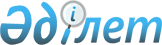 Об утверждении Положения государственного учреждения "Талгарский районный отдел занятости и социальных программ"
					
			Утративший силу
			
			
		
					Постановление акимата Талгарского района Алматинской области от 28 июля 2015 года № 07-983. Зарегистрировано Департаментом юстиции Алматинской области 04 сентября 2015 года № 3382. Утратило силу постановлением акимата Талгарского района Алматинской области от 05 сентября 2016 года № 09-591      Сноска. Утратило силу постановлением акимата Талгарского района Алматинской области от 05.09.2016 № 09-591.

      В соответствии с подпунктом 8) статьи 18 Закона Республики Казахстан от 1 марта 2011 года "О государственном имуществе" и Указом Президента Республики Казахстан от 29 октября 2012 года № 410 "Об утверждении Типового положения государственного органа Республики Казахстан", акимат Талгарского района ПОСТАНОВЛЯЕТ:

      1. Утвердить Положение государственного учреждения "Талгарский районный отдел занятости и социальных программ" согласно приложению к настоящему постановлению.

      2. Возложить на руководителя государственного учреждения "Талгарский районный отдел занятости и социальных программ" Баисбаева Жадена Смаиловича опубликование настоящего постановления после государственной регистрации в органах юстиции в официальных и периодических печатных изданиях, а также на интернет-ресурсе, определяемом Правительством Республики Казахстан и на интернет-ресурсе акимата района.

      3. Контроль за исполнением настоящего постановления возложить на заместителя акима Кыдырбек-улы Дарменияр Алгатбекулы.

      4. Настоящее постановление вступает в силу со дня государственной регистрации в органах юстиции и вводится в действие по истечении десяти календарных дней после дня его первого официального опубликования.

 Положение государственного учреждения "Талгарский районный отдел занятости и социальных программ" 1. Общие положения       1. Государственное учреждение "Талгарский районный отдел занятости и социальных программ" (далее – Отдел) является государственным органом Республики Казахстан, осуществляющим руководство в сфере занятости и социальной защиты населения.

      2. Отдел ведомств не имеет. 

      3. Отдел осуществляет свою деятельность в соответствии с Конституцией и законами Республики Казахстан, актами Президента и Правительства Республики Казахстан, иными нормативными правовыми актами, а также настоящим Положением.

      4. Отдел является юридическим лицом в организационно-правовой форме государственного учреждения, имеет печать и штампы со своим наименованием на государственном языке, бланки установленного образца, в соответствии с законодательством Республики Казахстан счета в органах казначейства.

      5. Отдел вступает в гражданско-правовые отношения от собственного имени. 

      6. Отдел имеет право выступать стороной гражданско-правовых отношений от имени государства, если оно уполномочено на это в соответствии с законодательством.

      7. Отдел по вопросам своей компетенции в установленном законодательством порядке принимает решения, оформляемые приказами руководителя Отдела и другими актами, предусмотренными законодательством Республики Казахстан.

      8. Структура и лимит штатной численности Отдела утверждаются в соответствии с действующим законодательством.

      9. Местонахождение юридического лица: индекс 041600, Республика Казахстан, Алматинская область, город Талгар, улица Гагарина, № 76.

      10. Полное наименование государственного органа – государственное учреждение "Талгарский районный отдел занятости и социальных программ".

      11. Настоящее Положение является учредительным документом Отдела.

      12. Финансирование деятельности Отдела осуществляется из республиканского и местного бюджетов.

      13. Отделу запрещается вступать в договорные отношения с субъектами предпринимательства на предмет выполнения обязанностей, являющихся функциями Отдела.

      Если Отделу законодательными актами предоставлено право осуществлять приносящую доходы деятельность, то доходы, полученные от такой деятельности, направляются в доход государственного бюджета.

 2. Миссия, основные задачи, функции, права и обязанности государственного органа      14. Миссия Отдела: осуществление функций местного государственного управления по реализации государственной политики в содействии развития и совершенствования сферы социальной защиты населения с целью повышения уровня и качества жизни населения.

      15. Задачи: 

      1) реализация государственной политики в области социальной защиты населения;

      2) организация и координация оказания социальных услуг и социальной помощи отдельным категориям граждан в соответствии с действующим законодательством Республики Казахстан;

      3) обеспечение прав и социальных гарантий социально уязвимым слоям населения в соответствии с действующим законодательством; 

      4) иные задачи, предусмотренные законодательством Республики Казахстан.

      16. Функции:

      1) участие в подготовке нормативных правовых актов, региональных 

      программ, направленных на стабилизацию и повышение уровня жизни 

      населения, анализ их выполнения;

      2) прогнозирование потребности бюджетных средств и реализация социальных программ в соответствии с действующим законодательством;

      3) оказание государственных услуг в соответствии с действующим законодательством;

      4) назначение и выплата социальных пособий, предусмотренных законодательством Республики Казахстан, оказание других видов социальной помощи за счет средств местного и республиканского бюджетов;

      5) рассмотрение обращений, прием и консультирование физических лиц и представителей юридических лиц;

      6) анализ и прогнозирование рынка труда, информирование населения и местные исполнительные органы о состоянии рынка труда;

      7) формирование банка данных по рынку труда;

      8) организация общественных работ для безработных в соответствии с действующим законодательством;

      9) организация социальных рабочих мест для целевых групп населения

      в соответствии с действующим законодательством;

      10) организация профессиональной подготовки, переподготовки и повышения квалификации в соответствии с потребностями рынка труда безработных и граждан, в соответствии с действующим законодательством;

      11) организация молодежной практики для зарегистрированных безработных из числа выпускников организаций образования, реализующих профессиональные образовательные программы технического и профессионального, послесреднего, высшего образования, не старше двадцати девяти лет; 

      12) исполнение социальной части индивидуальных программ реабилитации инвалидов;

      13) осуществление в интересах местного государственного управления иные полномочия, возлагаемые на местные исполнительные органы законодательством Республики Казахстан.

      17. Права и обязанности:

      1) вносить на рассмотрение акима района и районного маслихата предложения по решению вопросов, относящихся к компетенции Отдела; 

      2) запрашивать и получать в установленном законодательством порядке необходимую в своей деятельности информацию от государственных органов и иных организаций;

      3) осуществлять пользование имуществом, находящимся на праве оперативного управления; 

      4) в пределах своей компетенции осуществлять иные права и обязанности, в соответствии с действующим законодательством Республики Казахстан. 

 3. Организация деятельности государственного органа      18. Руководство Отделом осуществляется первым руководителем, который несет персональную ответственность за выполнение возложенных на Отдел задач и осуществление им своих функций.

      19. Первый руководитель Отдела назначается на должность и освобождается от должности акимом района.

      20. Первый руководитель Отдела имеет заместителя, который назначается на должность и освобождается от должности в соответствии с законодательством Республики Казахстан.

      21. Полномочия первого руководителя Отдела:

      1) в пределах своей компетенции определяет обязанности и полномочия работников Отдела;

      2) в соответствии с действующим законодательством назначает и освобождает от должности работников Отдела;

      3) в установленном законодательством порядке поощряет и налагает дисциплинарные взыскания на работников Отдела;

      4) в пределах своей компетенции издает приказы;

      5) в пределах своей компетенции представляет интересы Отдела в государственных органах и иных организациях;

      6) противодействует коррупции в Отделе с установлением за это персональной ответственности;

      7) осуществляет иные полномочия в соответствии с действующим законодательством Республики Казахстан.

      Исполнение полномочий первого руководителя Отдела в период его отсутствия осуществляется лицом, его замещающим в соответствии с действующим законодательством. 

      22. Первый руководитель определяет полномочия своего заместителя в соответствии с действующим законодательством.

 4. Имущество государственного органа      23. Отдел может иметь на праве оперативного управления обособленное имущество в случаях предусмотренных законодательством.

      Имущество Отдела формируется за счет имущества, переданного ему собственником, а также имущества (включая денежные доходы), приобретенного в результате собственной деятельности и иных источников, не запрещенных законодательством Республики Казахстан.

      24. Имущество, закрепленное за Отделом относится к коммунальной собственности.

      25. Отдел не вправе самостоятельно отчуждать или иным способом распоряжаться закрепленным за ним имуществом и имуществом, приобретенным за счет средств, выданных ему по плану финансирования, если иное не установлено законодательством.

 5. Реорганизация и упразднение государственного органа      26. Реорганизация и упразднение Отдела осуществляются в соответствии с законодательством Республики Казахстан.


					© 2012. РГП на ПХВ «Институт законодательства и правовой информации Республики Казахстан» Министерства юстиции Республики Казахстан
				
      Акима района

Р. Садыкова
Приложение утвержденное постановлением акимата Талгарского района от 28 июля 2015 года № 07-983 